نام و نام خانوادگی: مژگان مساعدی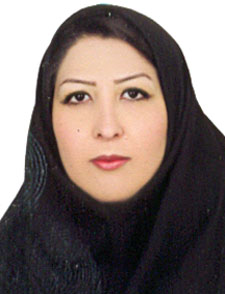 سمت: کارگزینمدرک تحصیلی: فوق لیسانس مدیریتشرح وظایف  صدور احکام کارگزینی کارکنان ستاد دانشگاه تهیه پیش نویس های کارگزینی از قبیل پیش نویس احکام انتقال، ترمیم حقوق  و ... نظیر آن با اطلاع مقام مافوق و با رعایت قوانین و مقررات